Florida Trail Association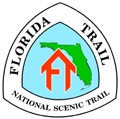 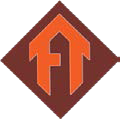 Trailhead Communications Plan (TCP)Crew Leader:  Fill this out BEFORE arriving at trailhead. Bring two copies. At trailhead, give one copy to Communications Lead and put the other in the First Aid Kit (keep with a pen in a sealed waterproof bag.)Agency Contact InformationBusiness Hours Contact:	Phone Number:After Hours Contact:	Phone Number:Dispatch:	Phone Number:FTA Contact:	Phone Number:Project Information Trailhead and County: Date/Time Going In: Date/Time Coming Out:Best Location for Reception Near Worksite:Crew Leader Name:	Crew Leader Cell #: Gate Code/Combination:Location InformationTransport Injured to:Nearest Hospital:	Distance from Trailhead:Hospital Phone Number:	Hospital Address:Driving directions from trailhead:Cell Phone Instructions	Other Pertinent Information911 calls from cell phones can land in a far-away regional center. The call-taker needs the following information immediately:Your wireless phone number in case disconnectedThe location you're calling from. See below.What type of emergency you have (medical, require ambulance; injury specifics)In addition to 911, if you might need a helicopter. List local medical helicopter phone number(s) here:Nov 2020Name of Trailhead:Road and Milepost:Nearest Intersection:County and State:GPS Coordinates:Nearest Town/City:Helicopter Landing Spot:Township and Range: